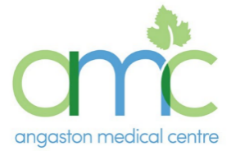 ANGASTON MEDICAL CENTRE FEES NOVEMBER 2023 After Hours and outpatient hospital service incur different ratesMedicare Rebates can be claimed via Ezyclaim.Pension and Health Care Card holders are bulk billed for regular consultations.Veteran Affairs Gold Card holders are Bulk Billed.Non-attendance fees apply.Item NumberConsultationLength  Consult RateMedicare RebateGap23Standard15 mins$87.00$41.40$45.603Brief5 mins$51.00$18.95$32.0536Extended 30 mins$143.00$80.10$62.9044Prolonged40 Mins Plus$196.00$118.00$78.00